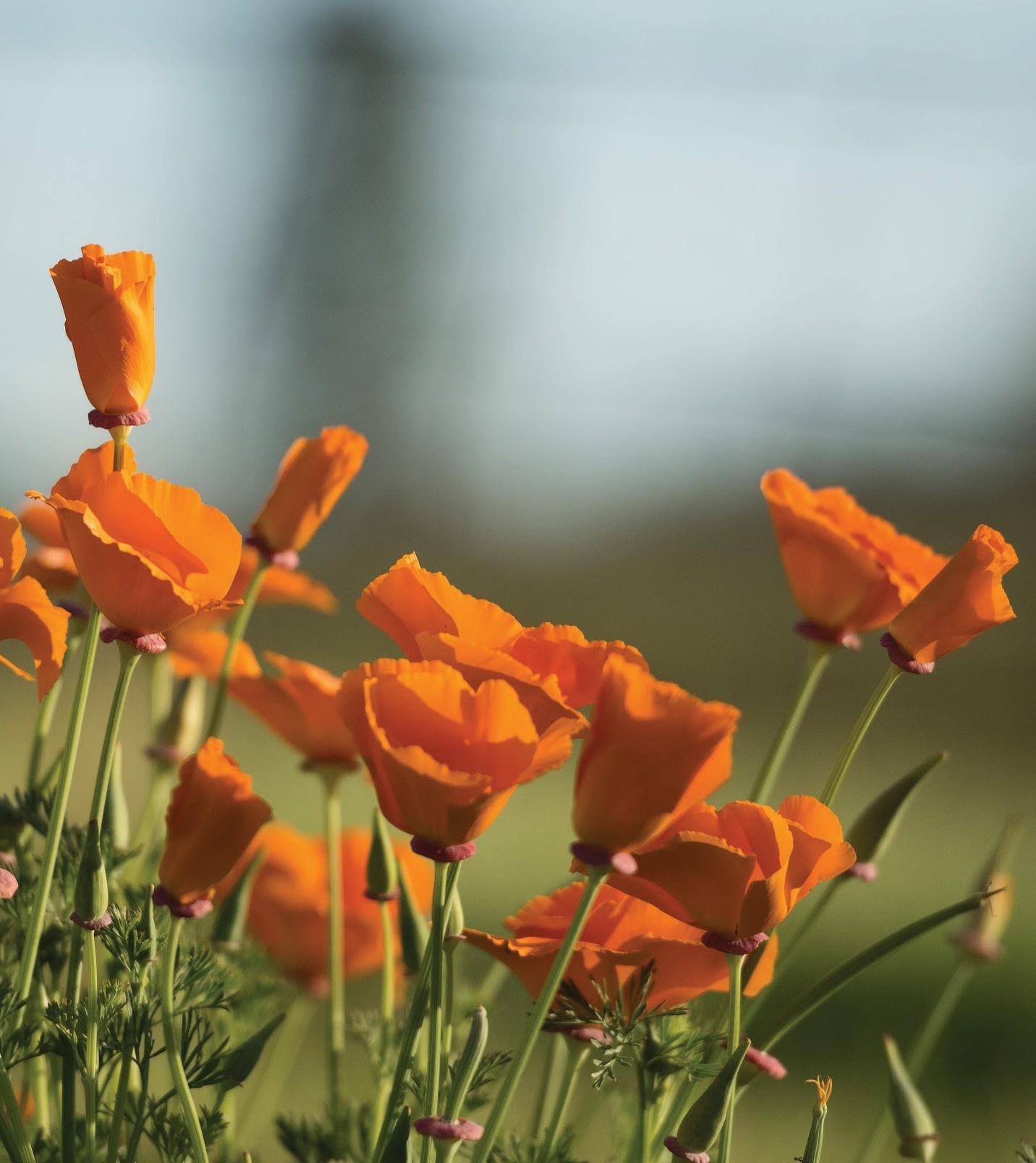 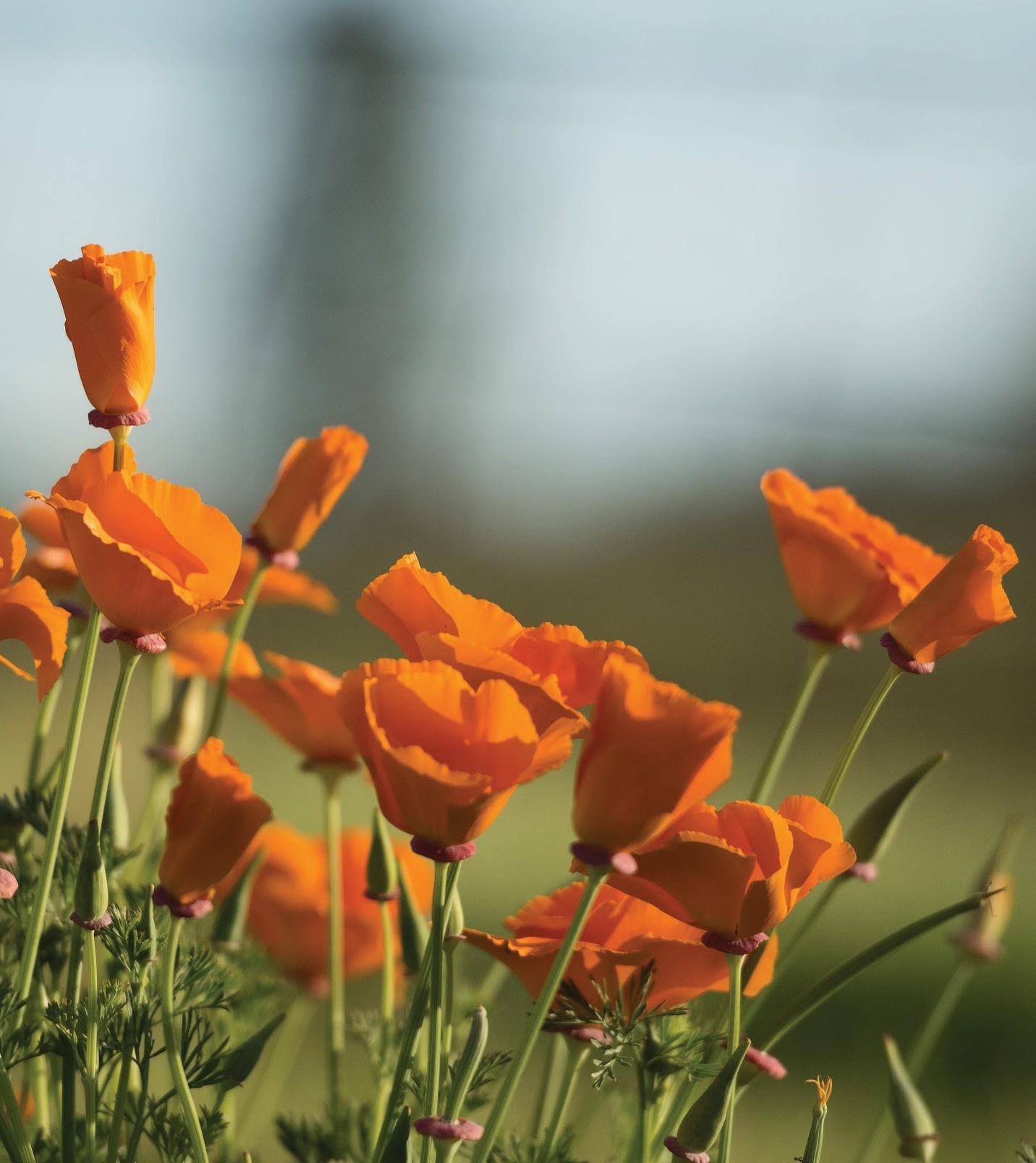 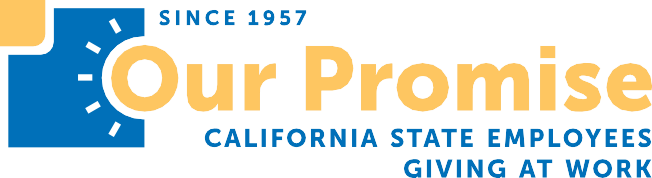 join Our Promise in three easy steps This year, setting up your monthly charitable gift is as easy as 1-2-3 with the Our Promise Online Giving Portal. 2Then ask yourself, “What am I passionate about?” Find one of the many certified nonprofits listed in this Nonprofit Guide (NPG), or search online at OurPromiseCA.org/find-nonprofit. You may also give to ANY 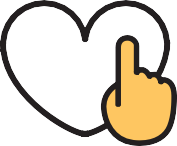 Our Promise Online Giving Portal account to complete your e-Pledge. Here you can indicate which nonprofit(s) you wish to support and how much you wish to donate monthly or make a one-time gift. If you are an existing donor, you’ll be able to make changes, make a one-time gift, or cancel your payroll deductions. YOU ARE NOW HELPING US 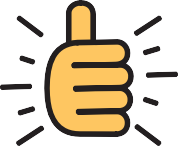 KEEP CALIFORNIA STRONG FOR ALL! VISIT OurPromiseCA.org/2020-campaign FOR MORE 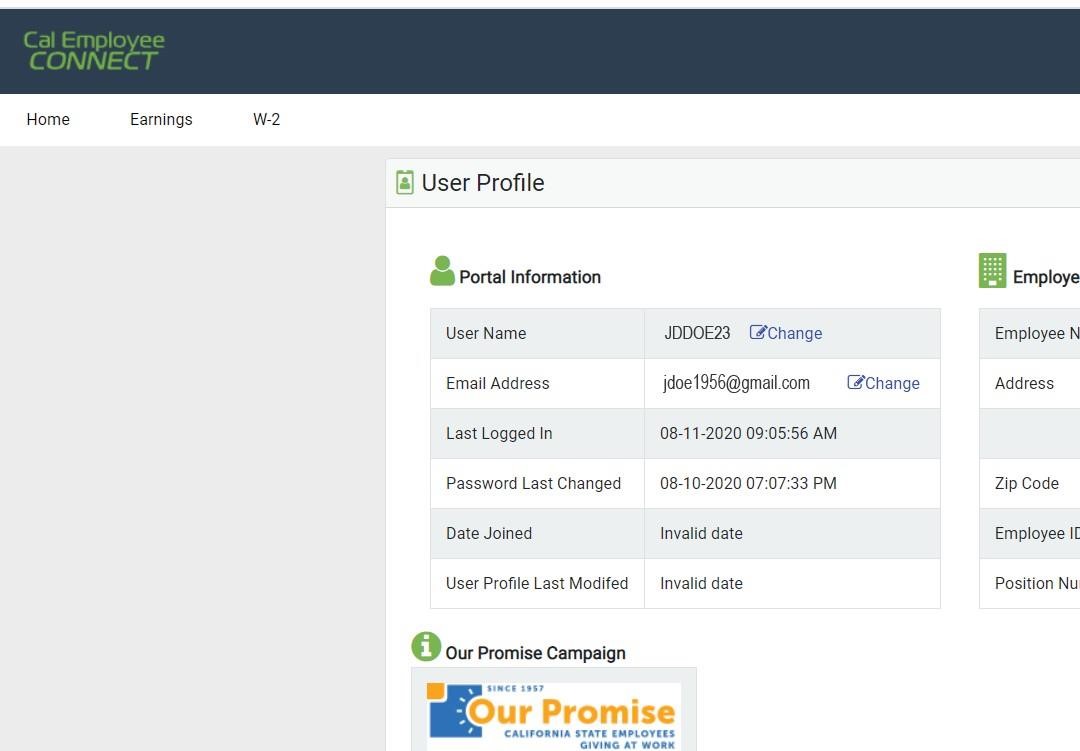 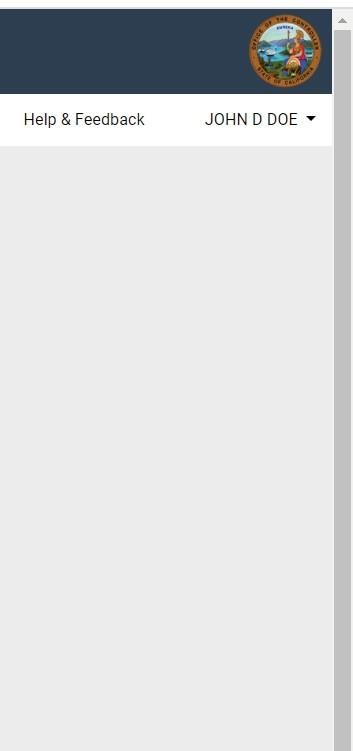 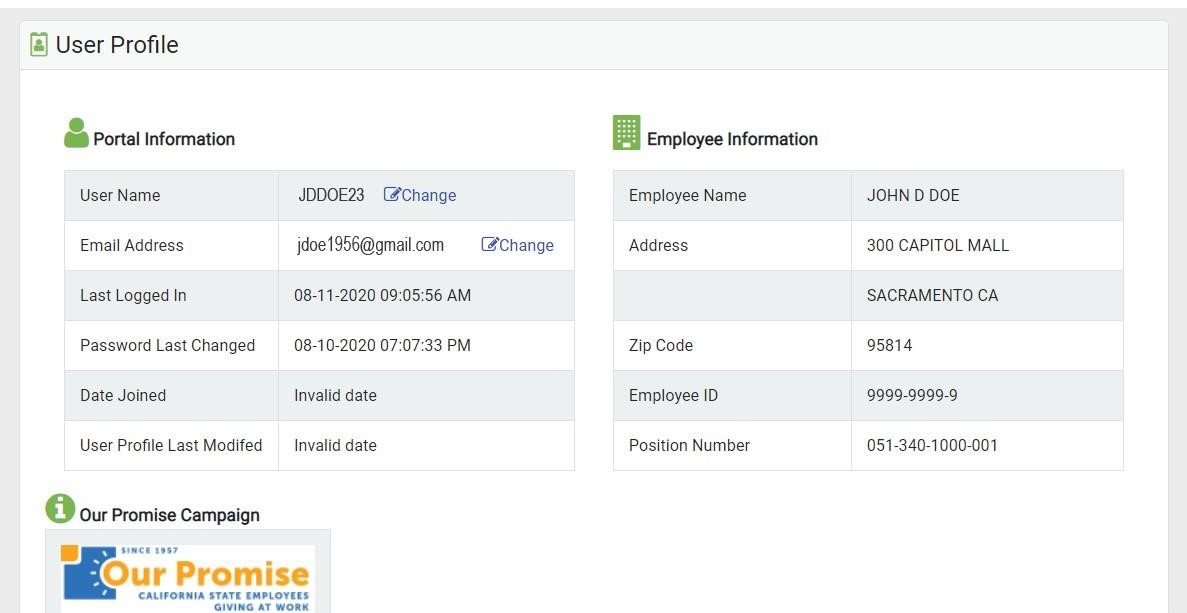 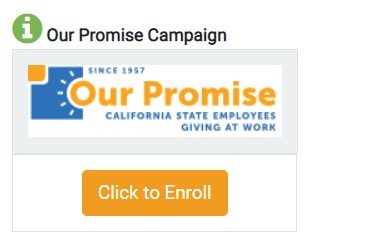 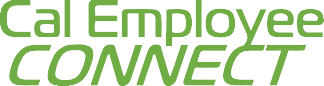 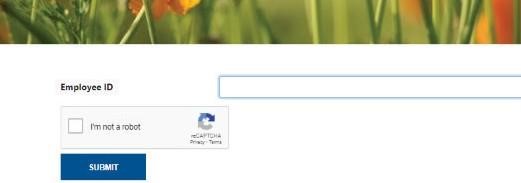 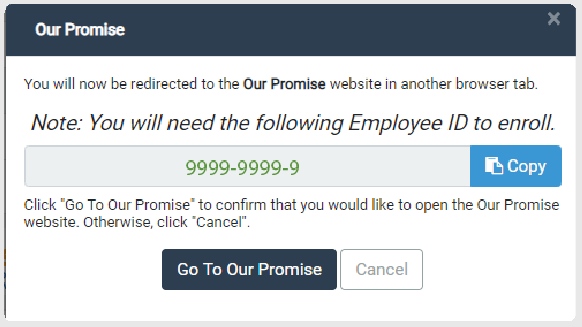 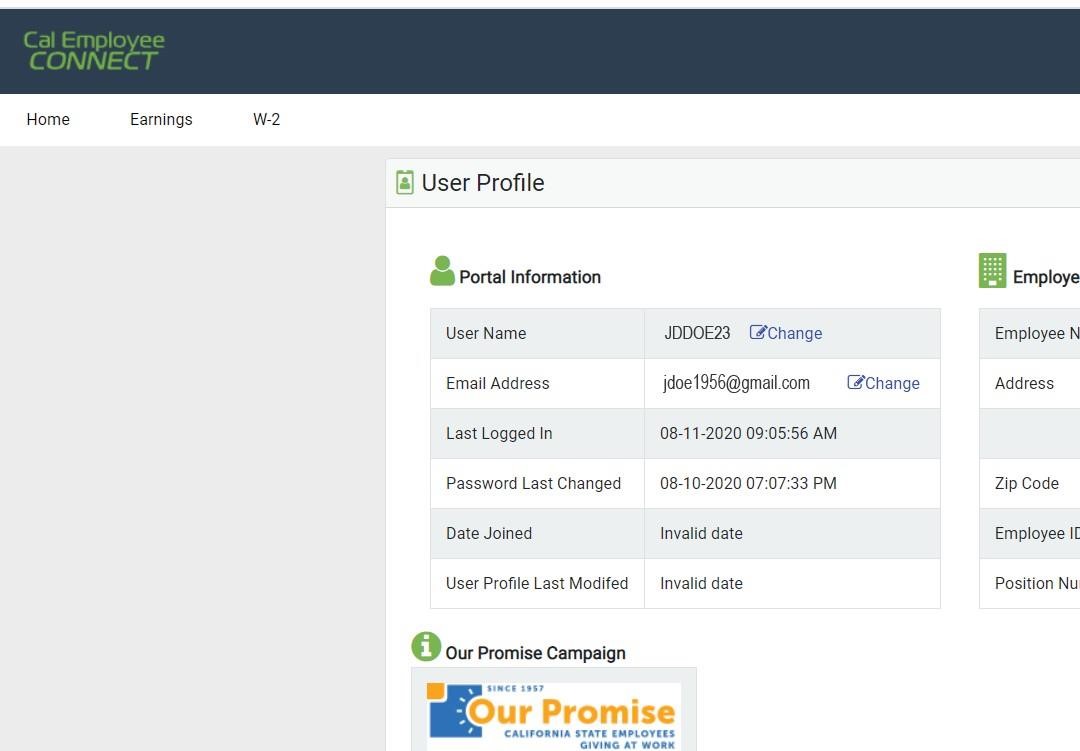 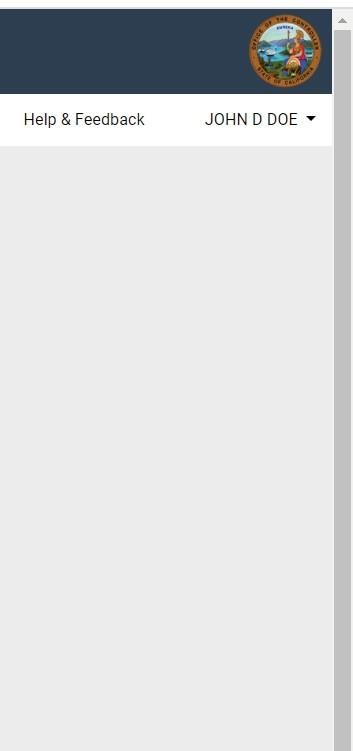 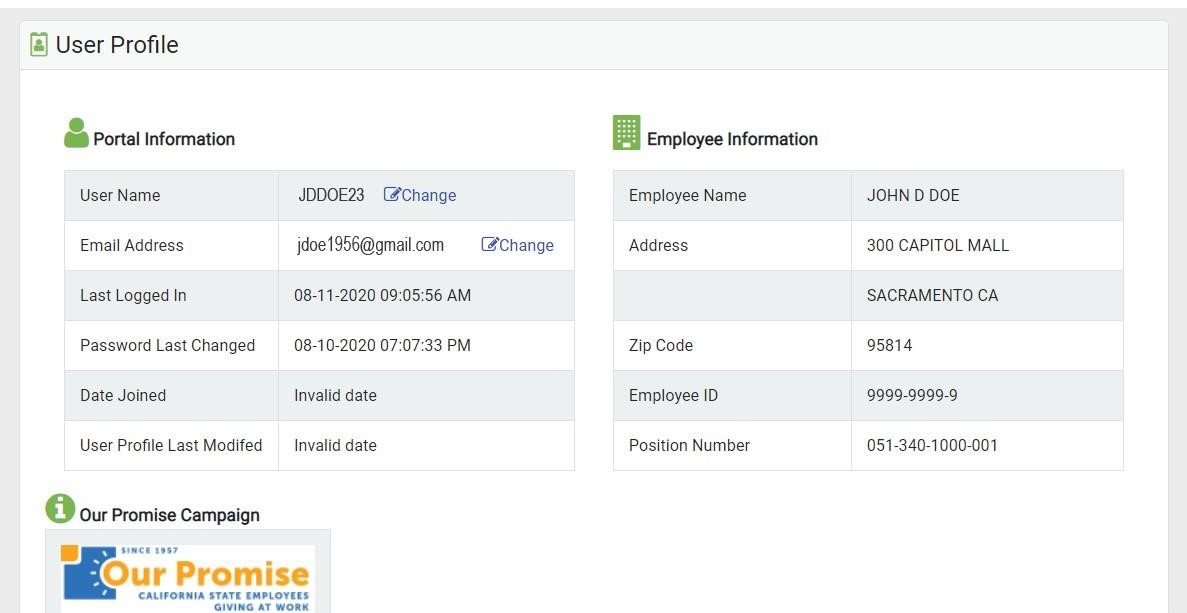 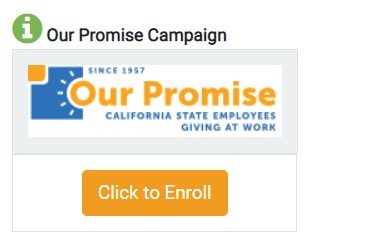 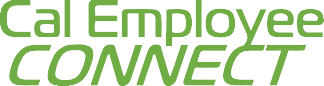 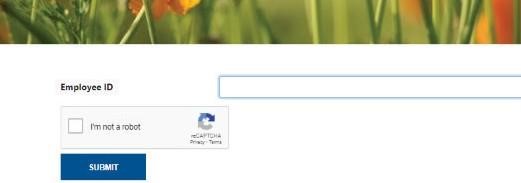 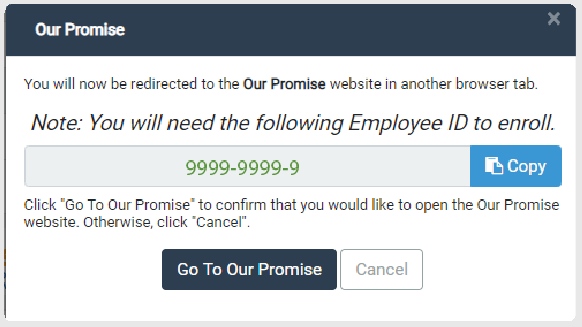  REGISTER Please enter your information to create your account. Steps will include: Creating a User ID and Password. Entering your home address, email, and phone (as your work info may change). 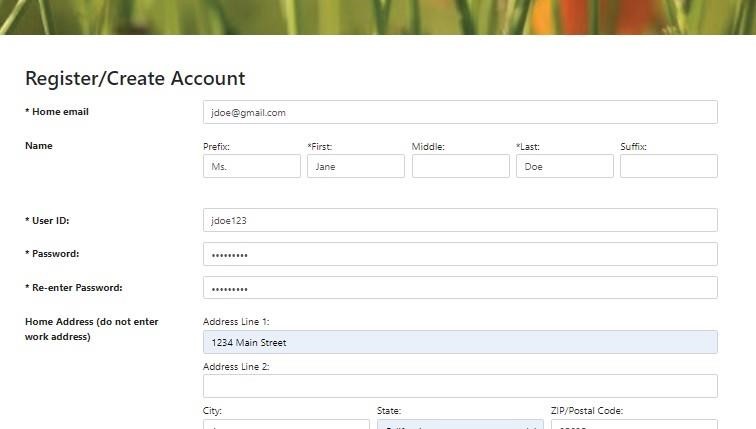 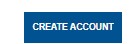 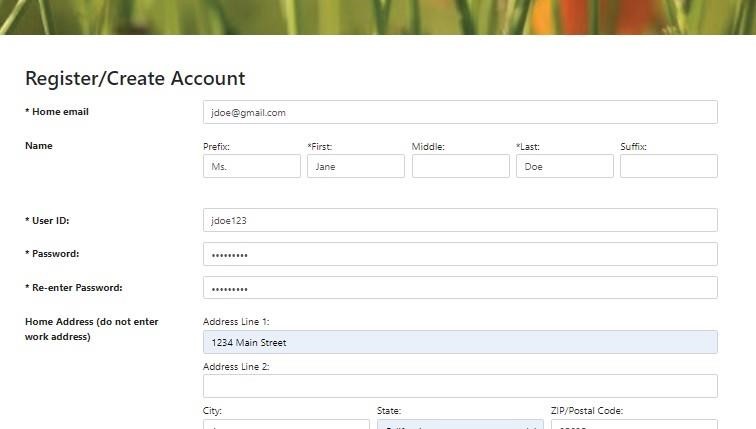 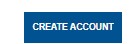 Use this code to enter into the popup box asking for your verification code on the CA State Employees Giving Portal. 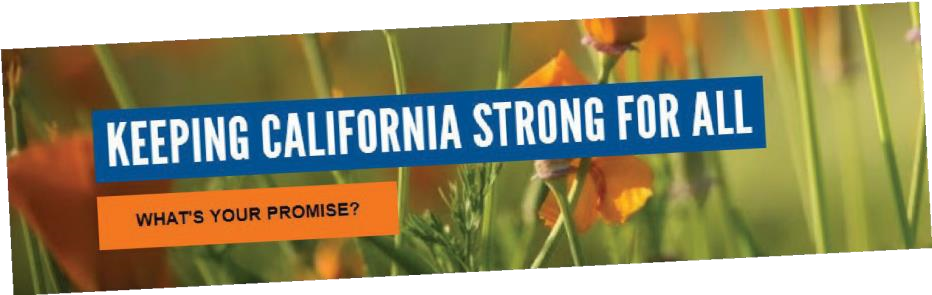 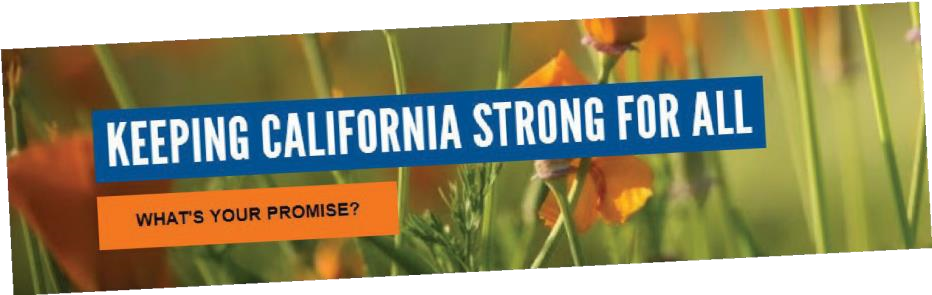   STEP 2 EXISTING DONORS If you have been contributing through Our Promise, THANK YOU! Your account information will populate in the new online giving portal so you can REVIEW your existing donation and your designated nonprofits/amounts. In this example, the employee donates $50/month for a yearly total of $600. They have designated $200 of the total to the nonprofit “Adopt America Network.” The remaining undesignated amount of $400 will automatically go to their local United Way. 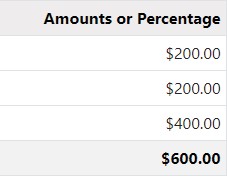 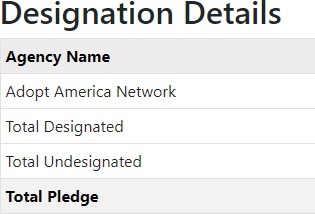 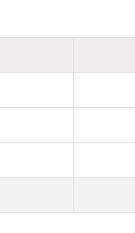 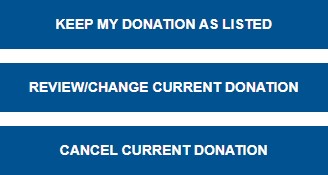 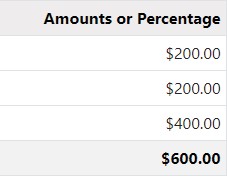 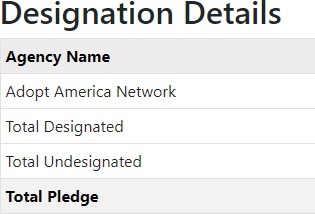 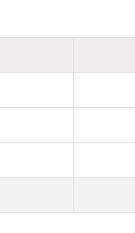 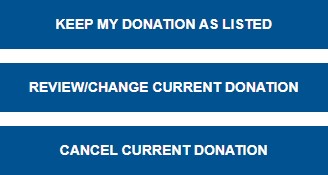  KEEP MY DONATION AS LISTED Just confirm on the next screen and you’re all done. You have chosen to continue on as an Our Promise donor. Thank you for keeping California strong for all.  REVIEW/CHANGE CURRENT DONATION Increase/decrease your total donation, Add/remove nonprofit organizations, and/or Adjust the amount(s) designated. Payroll donation changes are effective with the first pay period in January 2021.  CANCEL CURRENT DONATION Simply confirm on the next screen. Payroll donation cancellations will be effective after the last pay period in December 2020.   STEP 3 MAKE YOUR PLEDGE OUR PROMISE Through the CA State Employees Giving Portal, you can: Donate through a monthly payroll deduction minimum only $5/month per nonprofit; Make a one-time gift; or Decline to give at this time.  DETERMINE YOUR MONTHLY DEDUCTION 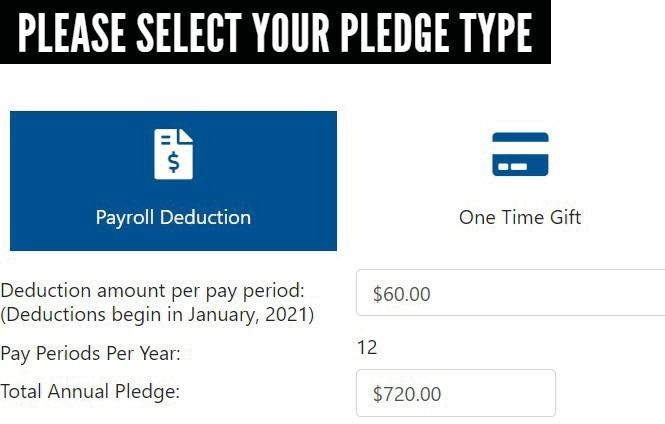 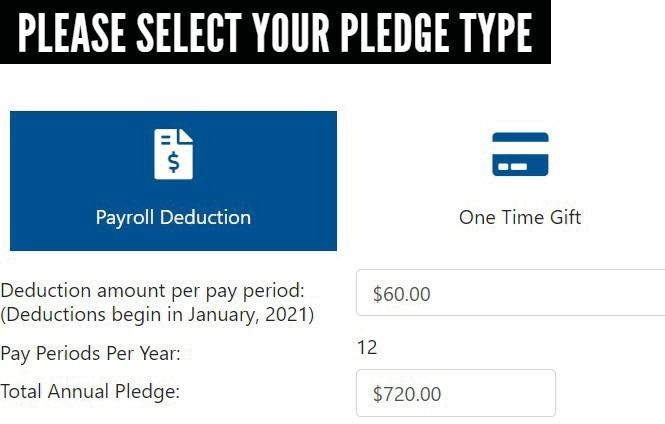 Decide how much you’d like to donate per pay period and enter it here. Your Total Annual Pledge will be automatically calculated. 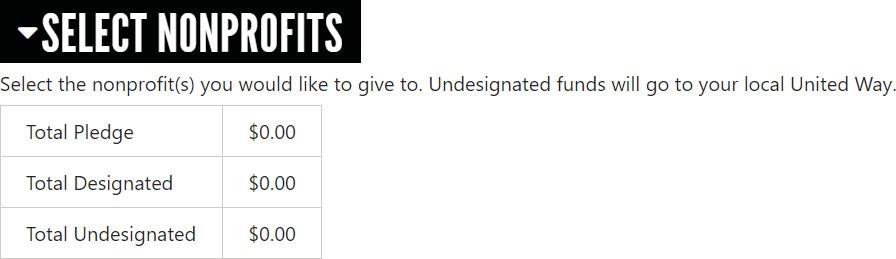 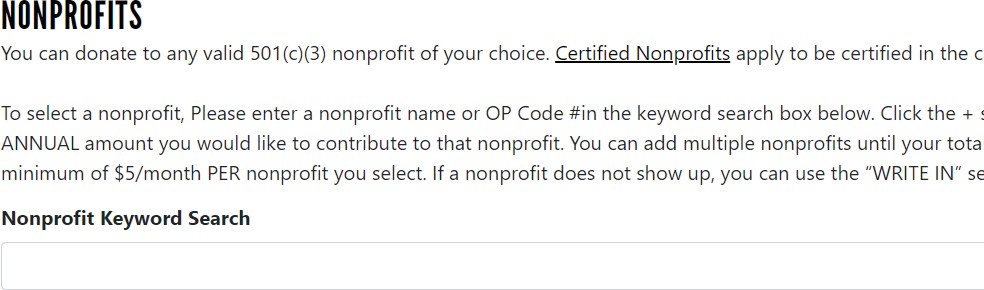 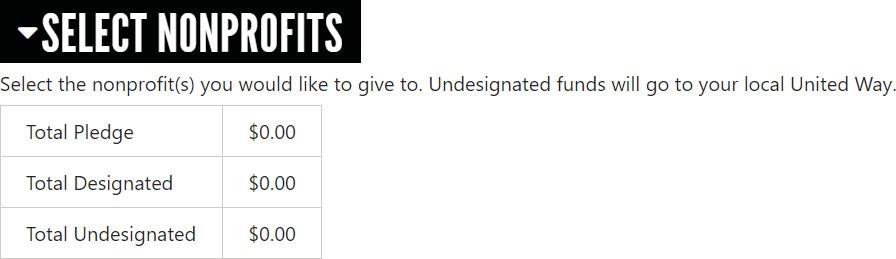 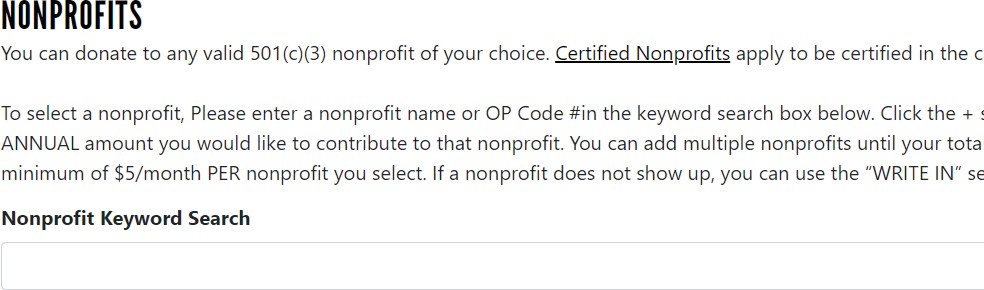 Use the search bar to access our database of nearly 2,000 certified nonprofits across the state. You can enter the nonprofit’s name, part of its name, or its OP CODE#. ADD ANY WRITE-IN NONPROFIT(S) optional 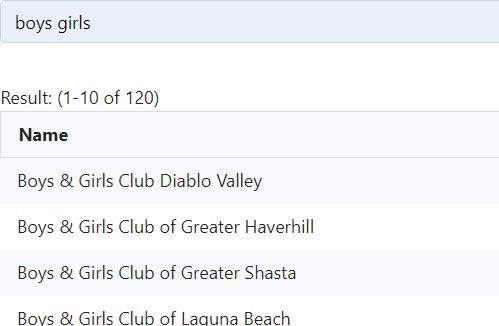 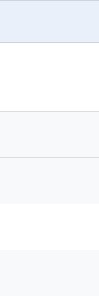 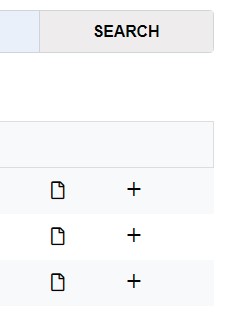 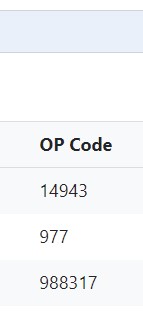 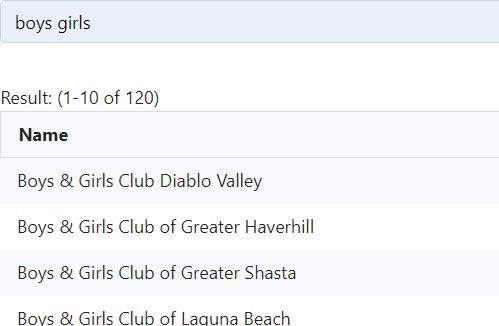 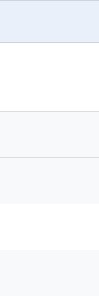 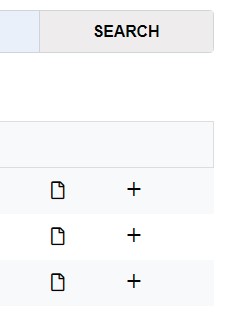 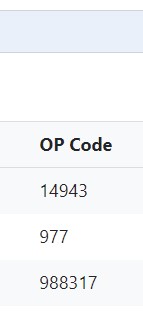 If your preferred nonprofit is not listed in our guide, and they have a current 501(c)(3) filing, visit Guidestar.org to find the tax ID/EIN to easily complete this section. 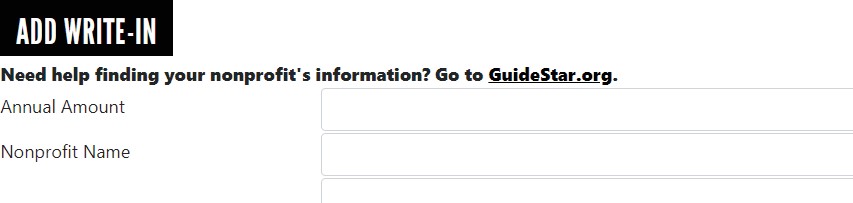 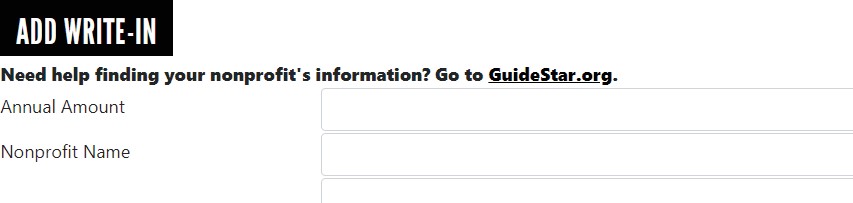 Check all of your selections and the annual Total Designated amount. If everything is correct, scroll down and click CONFIRM . You’ll see a final summary screen to print for your records and also receive confirmation at your home email address. All designations will go into effect January 2021. You can use your new CA State Employees Giving Portal account to log in to make changes at any time. 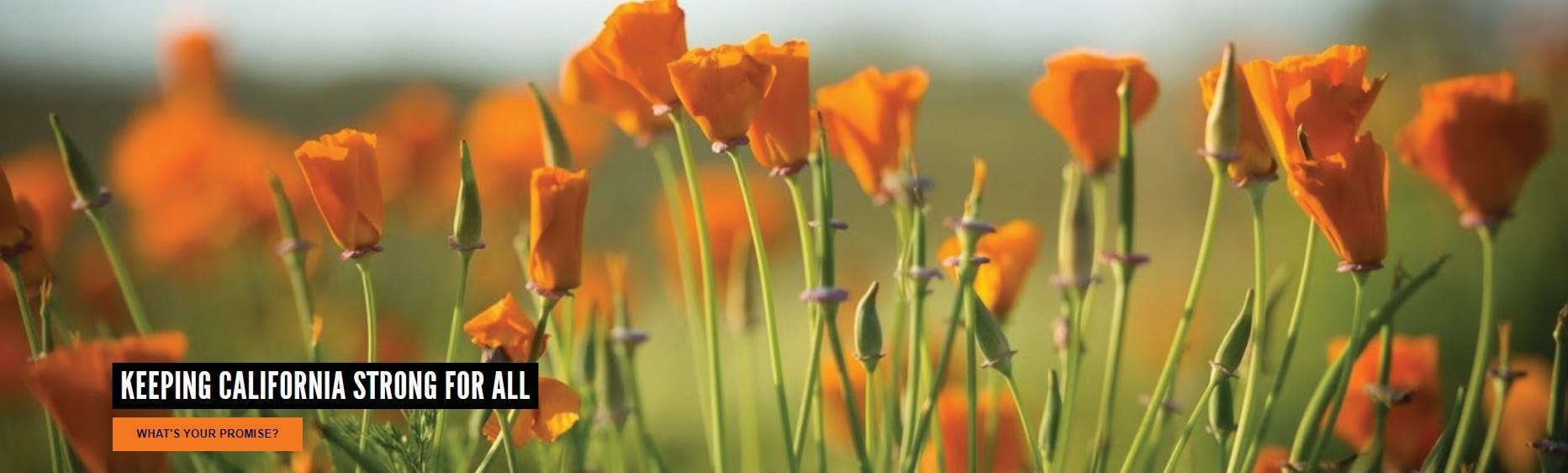 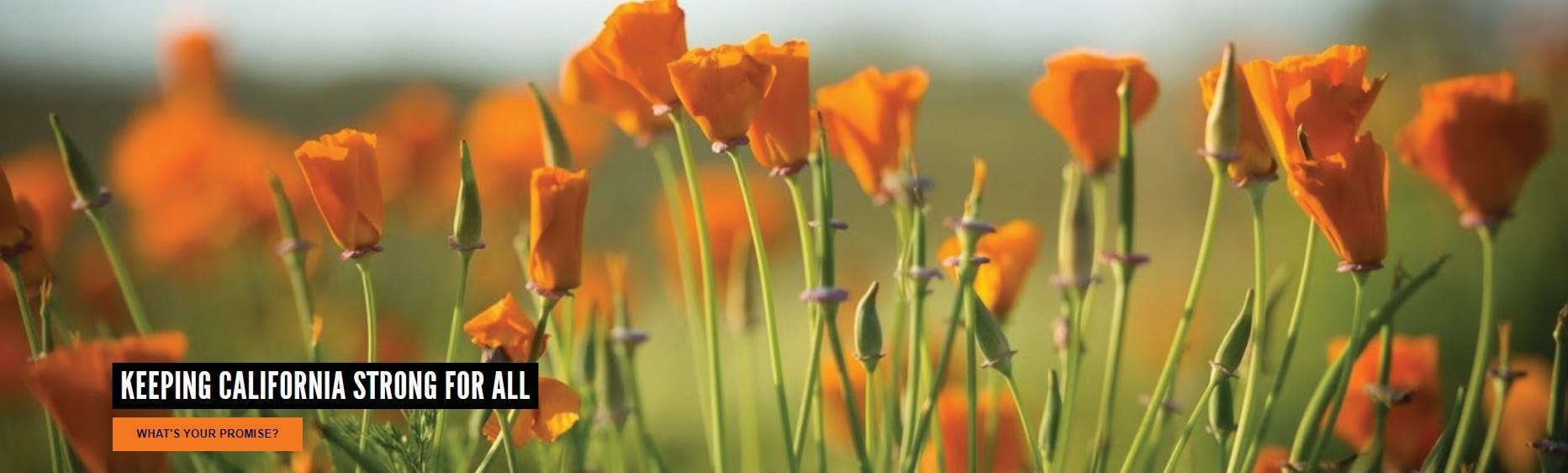 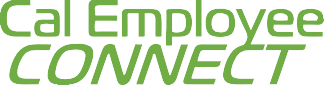 nonprofit with a valid 501(c)(3). 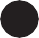 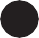 3After you’ve explored causes that you’re passionate about, decide how much you’d like to donate per monthly pay period. Login to your new 